Date: __________Name #1: ___________________   	Name #2: _________________________Phone #1: ___________________   	Phone #2: _________________________Email #1: ___________________      Email #2: _________________________Current Address: ________________________________________________INTENTIONThe intention of this questionnaire is to help you clarify what your needs and goals are, which is essential for designing the home of your dreams, inspired by YOU!It’s our job as your designers to absorb and distill all the information you provide to us from this questionnaire into a cohesive plan that captures your vision.  All information provided is confidential. Please don't be concerned if you’re unfamiliar with the terms used or are unable to give an answer in any of the areas.   Bring any questions you have to the meeting with you.*Note: The more detailed you are, the easier and faster we will be able to create design concepts that you love. Take as much time as you need to really think through your answers.Considerations While You Go Through the Questions:Take your time to make sure you’ve considered and incorporated all the features and details that will really make your heart sing.  You do not want to rush the designing stage.  This is where the magic happens!Be as descriptive as possible and tell us exactly what you truly desire and exactly what you do NOT desire.  It’s just as important to know what you don’t want.    Give examples, where needed.Allow yourself to dream BIG. Don’t be afraid to think about and tell us what your “perfect world” would be like. We want to be sure to include your truest desires.  We typically know multiple ways to create design solution for a given situation. Focus on how you want to FEEL in your home.  Let your heart guide you.If there are differences of opinions amongst members of your household, let us know all the opinions; we want to address everyone’s concerns and will likely be able to create something that works for everyone. Be open to compromise.Think about your current needs and try to anticipate future needs or life changes i.e., who will or will not be living with you, do you plan to age in place in your home?We encourage you to create a digital scrapbook.  Include images of things you like, spaces that create a good mood or feeling, and pictures that you are simply drawn to.  Be sure to make notes with the images you save, so we’ll know exactly what it is you liked about the image and what is not relevant. The following link will help you set up a Houzz Ideabook: https://www.youtube.com/watch?v=9CP5wk7pVX4   If a question is not relevant to your situation, just skip it.GENERAL INFORMATIONDo you have a general timeline for when you would like to start building or be moved into your new home? Do you already own your lot? (circle)   Yes / NoWhat is the address (including lot number and subdivision if applicable)? Have you ever built a new home or remodeled before? (circle)  Yes / No   If Yes, how was the experience?What size is your property?Building Site Considerations:		Does your lot have an unusual shape or challenging building envelope?Are there slopes and subsurface conditions to be taken into account? Please describe.Are you in a HOA?   Yes / NoAre there any of the following subdivision requirements and/or local covenants that could influence design criteria? (Check all that apply)Building Height Restrictions		Roof SlopesSetbacks					Right of Way Easement LimitationsSquare Foot Minimums 			Other Environmental Limitations*Note: If there are Architectural guidelines for your subdivision, please email us a copy or a link to access them. (jenny@pippinhomedesigns.com)Will the home have: (circle)Well				Septic				Municipal Water/Sewer	Are there any problems or issues with your lot that you are aware of?  Erosion problems?  Ecological problems?  Steep slope?Unique Views of Lot: (Check all that apply)Beach front					Mountain View Beach Views					Nature PreserveFarmland/Countryside			Water View – BeachGolf Course					Water View – LakeHeavily Forested				Water View – PondLakefront-Shoreline				Water View – Creek	Lakefront-Peninsula 			Heavily Forested	Other _______________Any unappealing views to avoid?Unique Site Features: (Check all that apply)	Barns on Property				Boulders on PropertyDock on Property				Creek on Property		Existing Swimming Pool			LakeOutbuildings on Property			Pastures on/or Adjacent to Property
	Mature Trees on Property			Pond on PropertyTrails on/or Accessible to Property	Other _________Use of Home:Will this be a primary or secondary home?If primary, do you spend long periods of time away from home, or is it almost always occupied?If secondary, how much time will you spend there and at what time of year? Would it ever be a rental?    Yes / NoIs this your forever home?	Yes / NoIf No, how long do you anticipate living in the home? _______Are you designing it with re-sale in mind, or as an investment property?  Yes / NoWhat level of wheelchair accessibility are you concerned with? (circle one)None				Entire Home			Just These Rooms:_____Do you need a stair lift or elevator, or need to plan for a future one?  Yes / NoProject Scope: How much heated square footage do you anticipate needing? Lower Level _______ 	First floor _______ 	Second floor _______How much total under roof square footage do you anticipate having, including the heated, unheated, unfinished, garages, porches, etc.?*NOTE: We highly recommend that you measure the sizes of the rooms you have in your existing home to determine if they meet your needs or could be adjusted to better suit you.Ceiling heights required for each floor level? First Floor_______ 	Second Floor _______Third Floor_______	Basement/Lower Level_______	What will your home be built on?Crawl Space 			Slab				BasementNumber of Bedrooms including Master Bedroom (circle one)	Two bedrooms	Two bedrooms with optional office/third bedroom	Three bedroomsThree bedrooms with optional office/fourth bedroom	Four bedroomsFour bedrooms with optional office/fifth bedroomFive or more bedrooms (Put desired number above 5): ____________How many Full Baths would you like? _______	Half Baths? _______Will there be multiple Laundry areas?	Yes / NoOn which floor(s) do you want the Laundry Room(s)? _______Desired Spaces for Inside of Home (circle all that apply and label which floor you would prefer each room ex. 1st, 2nd, Bsmt):Desired Spaces for Outside of Home:Basketball Court (outdoor)				Two-car GarageTennis Court(s)					Two 2-car GaragesDock							Three-car GarageOutdoor Living Seating				Four-car GarageBasement Terrace					Attached GarageGranny Flat / ADU					Detached GarageSummer Kitchen					Screened-in PorchOutdoor Fireplace					Balcony(ies)Firepit							Veranda(s)Private Pool						PergolaHot Tub						Front PorchPool Cabana						Back PorchPool House						Wrap-around PorchPutting Green					Multi-Level PorchesCar Port						Covered PorchNursery						Work AreaOther _____________Do you imagine any future additions to the home that would require planning for expansion?PIPPIN YOU-INSPIRED DISCOVERY PROCESSThe following sections focus on ways we can bring you the most value in order to design a home that is truly inspired by YOU, for YOU!VALUE ENHANCER #1: FINANCES & DESIRESBudget:What is your budget goal for your home and for the overall project? (choose one or more parameters)$_______ Home without land and other features$_______ Overall total project including landBetween $_______   and $_______$_______   per square foot*NOTE: The building industry has been experiencing an elevated cost of materialsand labor shortages for years.  These factors have recently been exacerbated by the pandemic.  Your home construction costs are likely to be higher than you initially anticipate.  We often design homes that are planned for future additional phase(s), allowing you time to save more capital and continue adding on when the time and bank account are right.  Is this something you might be interested in?    Yes / No / MaybeArchitectural Desires:Which architectural styles are most appealing to you for your home? (Rank your TOP 5)Which ONE style do you want to be the focus of your new home?What style(s) do you particularly DISLIKE? For the main living areas, do you prefer an open floor plan, rooms physically separated from one another, or spaces visually separated with architectural features?Architectural Features:What exterior and interior features are you interested in?Exterior:Exterior Brackets		Exterior Columns		Deep OverhangsDouble Fascia Boards	Exposed Rafter Tails	Exposed Rafters in PorchGabel Roof End Details	Floor Finish on Porches	Ceiling Finish on Porches        Railing Style_______	Column Style_______	Other_______	Roofing:Metal				Rubber			Shakes		Shingles			Slate				Terra Cotta Barrel Ties			Other________Siding:	Bark				Brick				Wood Siding	Fiber Cement Siding	Metal				Shake		Stone				Vertical Board & Batten	StuccoHorizontal Lines		Vertical Lines		ConcreteStone (real or cultured)	Vinyl				Other_______Porch Flooring:	Brick				Composite			Concrete	Stamped Concrete		Wood				Tile		Stone				Pavers				Other_______Interior:Column Style_______	Ceiling Beams		Bi-Folding Glass DoorArched Openings		Barn Doors			Pocket DoorsBuilt-ins			Tray Ceilings			Stone Accents		Art Niches			Wood Ceilings		Cove LightingVaulted/Cathedral Ceilings				Other_______	List which rooms you want these features located in.________________________________________________________________________________________________________________________________________________________________________________________________________________________________________Entry features of your home: Do you want a ‘WOW’ factor entry exterior?    Yes / No Or do you prefer a more understated entry exterior?    Yes / No  Which entry door type do you prefer?	Double Door				Single DoorIf single door, do you want a regular 36” door or an over-sized width door? Do you want sidelights?    Yes / NoFoyer:  Which kind of Foyer do you prefer?A wide welcoming Foyer 			 A small simple FoyerDo you want a coats closet in or accessible to the Foyer?Is a view through the home upon entry into the Foyer important to you, or do you prefer more privacy with no view through the home from the Foyer?Do you like to view stairs from your Foyer?    Yes / No  Do you prefer a back staircase in the Garage/Drop Zone entry?    Yes / NoAdditional comments about Foyer?Kitchen:What views do you desire for the kitchen/cooking areas?Do you want your sink located at a window?    Yes / NoDo you spend a lot of time in the kitchen?    Yes / No / SometimesDo you eat out most of the time?    Yes / No / SometimesHow many household members cook?If multiple cooks, do you all like to cook together?  Do you want multiple prep stations?Are there any specific needs to be addressed in the kitchen? (height limitations, left-handedness, children’s small hands, accessible, etc.)Please check if you desire any of the following in your main Kitchen: ______Dishwasher: How many? _____________Separate cook top: (circle) Gas 	    Electric 	  Downdraft          Updraft______Oven/cook top combination ______Double ovens______Refrigerator(s): Built-in______Standard Freezer: (circle) Part of refrigerator		Separate Unit ______Second Sink (Prep Sink)______Architectural-type stove hood______Walk-in Pantry/Scullery______Cabinet style Pantry______Pot/Pan Storage Drawers______Open Shelving______Wine Storage / Cooler______Wet Bar______Island with seating – number of stools 2 / 3 / 4 / 5 / 6______Island with appliances or fixtures______Island without appliances or fixtures______Peninsula______Disposal______Trash compactor______Icemaker______Microwave______Other_______What secondary activities would likely take place in your kitchen?Eating 			Computer			Kids’ projectsLaundry			Hobbies			Growing plantsStudy				TV/radio			SewingPlanning desk		Other: _______Do you grill outside?    Yes / No 	If so, how often?Do you want a Summer Kitchen outside?    Yes / NoIf so, what are the features/appliances you want included?Grill				Green Egg			FryerPizza Oven			Sink				Under Counter Refrigerator			Wine Cooler			Ice Maker			Beer Tap			Bar Seating			Other_______Do you want a pass-through window from the Kitchen to a Summer Kitchen?    Yes / NoAdditional comments about the Kitchen:Dining:What views do you desire for the dining areas?Where does your family typically eat daily meals?Kitchen % _______Dining Room % _______Porch/Outdoors %_______Other % _______Does you family usually all eat together or do you eat at different times?Do you use a rectangle or round table? What are the dimensions of the table (LWH)?How many table seats are required?Is a separate, formal "dining room" required?    Yes / NoIf so, do you have specific furniture pieces that must be included in this room?   Yes / NoIf Yes, what are the furniture pieces and what are their dimensions (LWH)?  Please provide photos of any large pieces of furniture.)Additional comments about Dining Areas:Great Room: What views do you desire from the Great Room?Is a separate formal living room required?    Yes / No What size do you want your Great Room to be?What items do you want in the Great room?Fireplace			Bookcases			Wet bar		Window Seat			Built-in Shelving		Other: _______Do you want access to the outside living spaces from the Great Room?    Yes / NoDo you have any large pieces of furniture or equipment that require special spaces like nooks or alcoves?    Yes / NoIf Yes, what are they and what are their dimensions (LWH)?  Please provide photos.Additional comments about the Great Room:The Master Bedroom Suite: What views do you desire from the Master Bedroom?How much time do you spend in the Master Bedroom?A Lot				A Little			Somewhere in BetweenWhat elements do you desire for your Master Bedroom?Private En Suite Bath	Sitting Area 			Window Seat			Outside Access		Covered Porch		Balcony/TerraceFireplace in Bedroom	Fireplace in Sitting Area	See Through FireplaceWalk-In Closets 		Changing Room 		Make-up AreaBuilt in Bookcases		Coffee Bar			Laundry	Skylights			Sun Tunnels			Other_______	Are you early risers?  (This determines solar orientation.)    Yes/No/SometimesOn which floor do you want the Master Bedroom?Additional comments about Master Bedroom:Master Bath:What elements do you desire for the Master Bath?Whirlpool			Garden Tub			Free-Standing TubSeparate Shower		Double Sink Vanity		Separate sinksLinen Closet			Walk-through Shower	Doorless showerSeparate Toilet Room	Make-up Area		Built-in ShelvingWalk-in closet(s)		Windows			Skylights			Sun Tunnel			Other: _______Additional comments about Master Bath:Master Walk-in Closet(s):What elements do you desire for the Master Closet?Built-in Drawers		Shelves			BenchIsland				Ironing Board		Stackable Washer/DryerCedar				Safe				Access to Laundry RoomAutomated Hanging System				Other_______How many feet of hanging space do you need?  Double_______    Single_______Do you want one large or two separate his/hers closets?How do you want to access the closet(s)?  Bedroom			Bathroom			BetweenAdditional comments about the Master Closet:Additional Bedrooms: What level of the home do you want these bedrooms located on?	Br #1_______	Br #2_______	Br #3_______	Br #4_______Do you need a secondary/accessible bedroom on the first floor?    Yes / NoWhat views do you desire from the additional bedrooms?Will the additional bedrooms be used strictly as sleeping and clothing spaces, or will they be used for homework, hobbies, TV, crafts, playing, or other? Do you want these rooms to each have their own private bath, share one common bath, or perhaps one shared bath per two adjoining bedrooms? Any balconies, terraces, or covered porches from these additional bedrooms?Will there be early risers sleeping in these bedrooms? Additional comments about the other bedrooms:Home Office: Will anyone conduct business or do work at home?  If so, how many people?How many people will work from the Home Office full time? Part-time?Do you want a designated Home Office room or could a guest room double as an office? Would a small office nook suffice?Will the Home Office require separate entry and other privacy considerations? Do you need a Home Office that accommodates clients?    Yes/No 	If yes, how many clients at one time? _______Any special electrical requirements?Any large pieces of furniture that must be considered for the Home Office?    Yes / NoIf Yes, what are they and what are their dimensions (LWH)?  Please provide photos.Additional comments about the Home Office:Basement/Lower Level:What elements do you desire for the basement/lower level? Walk-Out Basement		Parents Suite			Bar/Wine RoomRecreation Room		Fireplace			Built-ins / TVHome Theater		Gym				Bunk Room Safe Room			Mechanical			Bedroom(s)______Bathroom			Covered Patio		Grilling/Summer KitchenBathroom with Pool/Lake access				Other_______Additional comments about the basement/terrace/lower level:Storage: How would you rank yourselves?  Minimalists				     Ordinary Savers				         PackratsWhat are your primary storage needs/requirements?  Yard				Garden/Potting Area	Pool/Lake EquipmentSports Equipment		Outdoor Furniture		Kids Toys / bikesOther_______Where do you want these things stored?  Garage			Barn				ShedOutdoor Compartments	Basement			Other_______Do you like clean lines with clutter hidden from view? Additional comments about storage:Parking/Garage:What are your parking needs? Attached Garage		Detached Garage		Carport			Uncovered Spaces		Secondary Parking Area	First FloorBasement 			Other_______ What vehicles and how many of each will need to be stored?  Cars_______		Trucks_______		Boats_______Motorcycle_______	ATV/4-Wheeler_______	Jet Skis_______Riding Lawn Mower____	Campers/RV_______	Other_______How many enclosed garage bays are needed? _______	What elements do you desire inside the garage? Workshop Space		Work Bench			BathroomSpace for Tools		Space for Machinery	Above Garage Apartment	Car Charging Station	Heated/Cooled		Hot/Cold Water		Ramp for Accessibility	Sink				RefrigeratorSingle or Double Overhead Doors				Person DoorStorage for Materials, Wood, Paint, etc.			Additional Storage Other______	Do you have special electrical requirements?
Additional comments about parking/garage: Drop Zone or Mudroom/Friends & Family Entry:What do you want in the Drop Zone or Mudroom entry? Coats Closet 			Cubbies			Bench			Shoe Storage			Sink				Pet Feeding Station/Storage		Dog Beds/Kennels		Dog Wash			Outside Entrance		Other_______Additional comments about Drop Zone/Mudroom/Entry:Current Home vs. New Home:What rooms or features do you like about your current home?  How should your new home be the same? What are some rooms or features about your current home that you don’t like? How should your new home be different or improved upon? VALUE ENHANCER #2: LOVE & HAPPINESSYou & Your Family: (We'd like to learn more about you and the ones you love.)Please provide a list of all household members and any special needs they may have:________________________________________________________________________________________________________________________________________________________________________________________________________________________________________________Special considerations for now and the future?Accessibility		Aging Family Member(s)	       Young Children (How Many?)Do you have kids now or are planning for any in the future?    Yes / No Do you have grown children who will visit?    Yes / No Do you have grandkids or planning for them in the future?    Yes / No Adult kids returning to the nest?    Yes / NoDo you have a large extended family and need space for frequent guests or long stays? Yes / No		If yes, how many? _______Do you have household pets, if so what kind and how many? Are you planning for any in the future?Do your pets have any special requirements? Is privacy an important factor to you?
Is there anything else we should know about you? Places Loved: Please describe any recollection of a memorable house or place that made you feel good, and why (if you know).Lifestyle: What are your professions?Desired workout type or exercise regimen?What are your values and passions?What inspires you?TV habits:Important			Regular / Occasional	Not Important at AllMusic: A Focus			In the Background		Not Important at AllWhat is your favorite room in your house? Why? What part of your home do you use the least?
Is your home a place to restore, entertain, or both?What other activities or needs are a priority, where do they take place, and what is required to support them? (ex. parenting, religion, or whatever activities are at the core of your daily, weekly or monthly life are important to uncover.)Are your needs and lifestyles likely to change and transition as you live in this home?Artwork/Collections:Do you have any collections you would like to display?   If so, what are they and where would you like to display them?Do you have any artwork, family portraits, photos etc. you would like to display?  If so, where?VALUE ENHANCER #3: FLOW & HARMONYHow does your life flow?What are the daily routines or habits of each member of the household?____________________________________________________________________________________________________________________________________________________________________________________________________________________________________________Where in your house do people tend to gather and spend most of their time? Kitchen			Great Room			PorchOutdoors			Rec. Room			Other_______How do you like to move about your home during the day? During the evening?What spaces or rooms would enhance your daily routines?Views & The Great Outdoors:What kind of connections do you want to establish to the outdoors?What natural features on your property are important to view, enhance, protect, or experience in any way?  Which is your favorite?Are there any features on your property or abutting your property that you want screened from view?Are there any views that you want to achieve or avoid from a particular location or room?What outdoor spaces are important to you? Garden			Pool	 			Hot tubPlay Area			Gazebo			Fenced areasRecreation Area		Outdoor Kitchen/Grill	Outdoor DiningStorage building		Water Feature/Pond	Fireplace/fire pit	Cabana			Playhouse			Tennis CourtOther_______ What transitional spaces are important to you? Covered Porch		Open Deck			Open PatioCovered Walkway		Screened-in areas		Other_______Feeling:How do you want your spaces and rooms to feel?Light and Airy		Cozy				Dark and Cave-LikeWhat mood do you want to create throughout your home?Elegant 			Understated 			WorldlyRelaxed			Lively 				Sophisticated Open				Impressive			NaturalUnpretentious		Traditional			Striking/creativeSnug/Cozy 			Comfortable 			Spacious Welcoming 			Romantic 			Other: _______Is there a message or feeling you want the house to convey to others?  What do you want your home to say about you? Is there a special theme you want to incorporate throughout the home?Are you interested in Feng Shui?    Yes / No / Not SureIf yes, what elements of Feng Shui are you particularly interested in, or that you want to incorporate and where?VALUE ENHANCER #4: EASE & COMFORTWhich aspects of Accessible Design interest you? (Check all that apply)	Elevator					Wide corridors and doorways	Accessible Bathroom			Lever Handles	Hidden Ramp in Garage			Curbless ShowerLever Switches				Motion Sensory Lighting		Lower Countertops				In-Kitchen Seating	Ceiling Rail Lift System			Raised Dishwasher	Raised Washer/Dryer			Stacked closets (future elevator)Other_________Energy & Environmental Desires:What do you want to incorporate or learn more about?  Lower Utility Bills				Increased Home ValueElevator					Low MaintenanceHigh-Quality Construction			Durable Construction Materials Excellent Indoor Air Quality		Eco-Friendly MaterialsEnergy Efficiency				Energy Star AppliancesSolar Power Energy				Passive Solar/Sun TemperingActive Solar (Electricity of Hot Water)	SkylightsBattery Bank/Generator			Sun Tunnel (Captures Sunlight)High Performance HVAC			Remote Control LightingHeated Floors				Remote Control Window TreatmentsCentral Vacuum				Whole House Audio/Video	Water Saving Features 			Geothermal EnergyGrey-Water Systems			Zoned Irrigation SystemTankless Water Heater 			Rainwater Collection	Security System				Spray Foam InsulationNet-Zero or Net-Positive Home (With A Net-Zero Energy Bill)Other_______			How important is energy efficiency to you? Primary Concern		Somewhat Important	Not VeryAre you interested in Advanced Framing techniques?    Yes / No Need more info on this?https://www.energystar.gov/ia/home_improvement/home_solutions/doeframing.pdfhttps://www.apawood.org/advanced-framingWhat type of floor system do you prefer? I-joists 			Open Web Floor TrussesWhat will the energy source(s) for the home be? Solar 				Natural Gas 			PropaneGeothermal 			Electricity			Other_______
What preference do you have for types of heating? Radiant Floor Heating (Electric or Water)		Forced Air			 Wood or Pellet Stove 	Gas Fireplace 		Wood-burning Fireplace 		Not Sure (Would Like to Learn More)How many fireplaces and where do you want them located?Do you favor a low general lighting level with task lighting, or a high overall level of lighting? What kind of specialty wiring would you like in the home?TV/Home Theater		Phone				CableElectric Vehicle		Audio				VideoData Jacks			Lighting Controls		Security“Smart” Features		Wireless			Central Vacuum Sprinklers for Fire Protection 				Other _______VALUE ENHANCER #5: HEALTH & VITALITYHealthy Living:What health or wellness issues concern you?  	Indoor Air Quality 		Fresh Outdoor Air		HumidityTemperature Control	Mold Toxicity 		Chemical ToxicityEnvironmental Toxins	Herbicides/Pesticides	Water ContaminationFormaldehyde Free Materials				Sick House SyndromeVOC’s (Volatile Organic Compounds)			SunlightRecycled Products		Sustainable/Renewable ProductsCurrent Special Needs 	Future Special Needs	AccessibilityOther_______Are there any family members who have allergies?    Yes / NoIf yes, what are the allergies?Does anyone have difficulty moving around due to pain, injury, or stiffness?   Yes / NoDaylighting:What type of windows/daylighting do you prefer?Casement			Awning			Double-HungSliders			Single Hung			FixedSkylights			Sun Tunnels			Other_______Do you like broad expanses of glass?    Yes / No	Do you like insect screens?	   Yes / No	What is the quality of light you want to achieve and where? (ex. morning sun in the bedroom, kitchen, or breakfast nook/dining area, afternoon light in home office, sunset views in living room or Master Bedroom, dark at night in bedroom, ability to create different moods in the dining room, etc.)What spaces would you like to incorporate to improve or increase your health and vitality?VALUE ENHANCER #6: FUN & ENJOYMENTInterests & Hobbies: Reading 			Entertaining 			Movies/Home Theatre Music 				Dancing			Playing InstrumentCrafts/Sewing 		Cooking 			PaintingYoga/Meditation		Boating			GolfSports				Hunting/Fishing		GamesAstronomy			Working Out			GardeningOther _______Do you own any equipment that needs to be incorporated for planned for in any way to accommodate any of the above activities?Entertaining: How often do you entertain? Often				Occasionally			Almost NeverWhat is your preferred type of entertaining? Meals 	    			Music 	      			Games Workshops/Classes		TV/Movies			Pool/Lake SideOther_______Entertaining style: Formal 			Informal	 		Combination/Both Average number of guests:
1-6 				7-12  				More than 12Average guest age:
Adults 			Teenagers 		Children		All Ages IN SUMMATIONDo you make decisions quickly or do you need time to think about things?Do you need to see multiple options for a design solution before making a decision?What is your highest priority during the design process? (spaces, timing, views, eco-friendly, budget, etc.)Is there a particular way that you would like to work with us, or is there something you want us to be aware of or sensitive to?Is there anything else you’d like to have, not mentioned on this questionnaire that would simply “knock this design out of the park” for you?What are your “Must Have’s” in the home?What are your “Would Like to Have’s”?What questions do you have for us?THANK YOU FOR YOUR TIME, ENERGY, AND EFFORT!Congratulations!  You’ve officially begun laying the groundwork for your dreams to manifest into a home that is You-Inspired! Remember, this is just the beginning step!You may decide to change your mind later about some or much of the above information, which is both reasonable and expected.  Creating a home that is truly inspired by YOU and for YOU is a well-planned, enlightening, and demanding process for all those involved - it's well worth the time required and effort.We look forward to getting to know you and for you to get to know us.  Our openness and communication will help create the trust required for this endeavor.  We know you value our expertise and so we ask that you remain open to our suggestions and recommendations during the design process. We intend to serve you and your deepest desires with the best solutions possible in the creation of your YOU-Inspired Home!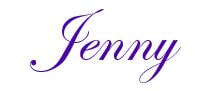 Jenny Pippin, CPBD, FAIBD, CGPPippin Home DesignsFloor PreferenceDesired SpaceOpen Concept in Layout		Master SuiteFull Bathrooms (Two)Full Bathrooms (Three)Full Bathrooms (One for each Bedroom)Full Bathroom (Jack and Jill)Powder Room (1/2 bath)Multiple Powder Rooms (1/2 bath) 1/2 Bath (Jack and Jill or Buddy Bath)Chef’s KitchenCaterer’s KitchenSecond KitchenButler PantrySculleryWalk-in PantryBreakfast Area Formal Dining RoomWet BarWine Cooler Wine Room/CellarEntertainment BarRec. RoomBonus/Play/Game RoomFamily Room/DenMedia/Theater RoomMan CaveShe SpaceLibraryStudyHome Office – SingleHome Office – Duel	Zoom RoomFitness Room/Home GymIndoor Basketball CourtYoga/Pilates RoomPrayer/Meditation RoomBasementWalkout BasementMother-in-Law SuiteBunk RoomDrop ZoneElevatorArt StudioCraft StudioHobby AreaSunroomGreen House Room	Gardener’s RoomLaundry Room(s)Dog/Pet RoomWorkshopUtility RoomOther _____________Art DecoGreek RevivalQueen Anne - VictorianArt NouveauAsian Inspired Gothic RevivalItalianateSaltboxShedCape CodInternationalShingleCraftsmanCottageLake Cottage/CabinLow CountryStick – VictorianSecond Empire – VictorianContemporaryColonialDutch ColonialFrench ColonialFrench CountryFrench ProvincialFrench ChateauFederalGeorgianMid-Century ModernMediterraneanModernModern FarmhouseMountain LodgeMission RevivalNeo ClassicalPrairiePuebloSouthwesternSpanish ColonialStorybookTraditional RanchTimber FrameTudorTransitionalWest IndiesOther________12345678910